Richland School District 2020-2021 Preschool Calendar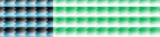 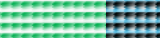 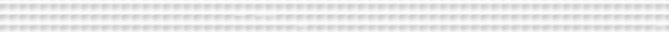 August - 2020August - 2020August - 2020August - 2020August - 2020August - 2020August - 2020February - 2021February - 2021February - 2021February - 2021February - 2021February - 2021February - 2021DateEventSuMTuWThFStSuMTuWThFSt9/1/2020First Day of School – K-1211234569/7/2020Labor Day (No School)234567878910R12139/14/2020First day of Pre-K91011121314151415161718192010/9/2020Fall Professional Day (No School)161718192021222122232425262711/11/2020Veterans Day Holiday (No School)232425262728292811/12/2020Teacher Reporting Day (No School)303111/19/2020Preschool Conferences (No School)September - 2020September - 2020September - 2020September - 2020September - 2020September - 2020September - 2020March - 2021March - 2021March - 2021March - 2021March - 2021March - 2021March - 202111/20/2020Preschool Conferences (No School)SuMTuWThFStSuMTuWThFSt11/23/2020Preschool Conferences (No School)1234512345611/24/2020Preschool Conferences (No School)67891011127891011121311/25/2020Preschool Conferences (No School)131415161718191415161718192011/26/2020Thanksgiving Holiday (No School)202122232425262122232425262711/27/2020Day After Thanksgiving (No School)272829302829303112/21/2020Start of Winter BreakOctober - 2020October - 2020October - 2020October - 2020October - 2020October - 2020October - 2020April - 2021April - 2021April - 2021April - 2021April - 2021April - 2021April - 20211/1/2020End of Winter Break SuMTuWThFStSuMTuWThFSt1/18/2020MLK Jr Holiday (No School)1231231/25/2020Semester Day (No School)45678910456789102/11/2020Teacher Reporting Day (No School)11121314151617111213141516172/15/2020President’s Day Holiday (No School)18192021222324181920212223243/5/2020Spring Professional Day (No School)252627282930312526272829303/8/2020Preschool Conferences (No School)November - 2020November - 2020November - 2020November - 2020November - 2020November - 2020November - 2020May - 2021May - 2021May - 2021May - 2021May - 2021May - 2021May - 20213/9/2020Preschool Conferences (No School)SuMTuWThFStSuMTuWThFSt3/10/2020Preschool Conferences (No School)123456713/11/2020Preschool Conferences (No School)891011R131423456783/12/2020Preschool Conferences (No School)1516171819202191011121314154/5/2020First Day of Spring Break22232425262728161718192021224/9/2020End of Spring Break293023242526R28295/27/2020Teacher Reporting Day (No School)30315/28/2020Snow Make Up Day or No SchoolDecember - 2020December - 2020December - 2020December - 2020December - 2020December - 2020December - 2020June - 2021June - 2021June - 2021June - 2021June - 2021June - 2021June - 20215/31/2020Memorial Day Holiday (No School)SuMTuWThFStSuMTuWThFSt6/15/2020Last Day of School- Pre-K- 1212345123456789101112678910111213141516171819131415161718192021222324252620212223242526272829303127282930January - 2021January - 2021January - 2021January - 2021January - 2021January - 2021January - 2021July - 2021July - 2021July - 2021July - 2021July - 2021July - 2021July - 2021SuMTuWThFStSuMTuWThFSt12123345678945678910101112131415161112131415161717181920212223181920212223242425262728293025262728293031First/Last DayFirst/Last Day31HolidayHolidayConferencesConferences#1 Snow Make Up- 6/16/2020 Snow Make Up- 6/16/2020 Snow Make Up- 6/16/2020 Snow Make Up- 6/16/2020 Snow Make Up- 6/16/2020 Snow Make Up- 6/16/2020No SchoolNo School#2Snow Make Up- 6/17/2020Snow Make Up- 6/17/2020Snow Make Up- 6/17/2020Snow Make Up- 6/17/2020Snow Make Up- 6/17/2020Snow Make Up- 6/17/2020Reporting Day- No SchoolReporting Day- No School